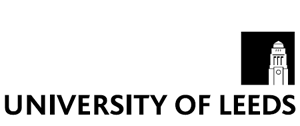 APPLICATION FORMStarting with the most recent – (please list those relevant to this post, including progress with MRCP examinations.)  Please provide the details of your educational supervisor confirming that you are able to apply for this post. Should you be appointed to the role, your supervisor will be asked to provide a supporting statement and reference.Please indicate your current training year IMT1  	 IMT2   IMT3 Please direct queries about this post to Dr Andrew Walker: a.m.n.walker@leeds.ac.uk 1. Personal DetailsSurname/Family Name: First Name(s):										Address: Postcode:Known as: Address: Postcode:Title: Address: Postcode:Home Tel No: Current Training Scheme and Base Hospital:Mobile Tel No: Current Training Scheme and Base Hospital:Email Address: 2. Education and QualificationsName of InstitutionQualification (including subject)Grade and Date3. Below please detail your reasons for applying for this post4. Examples of teaching experience to date5. Please outline your career aspirations6. Agreement from Educational SupervisorTitle: Job Title: Name: Name of Organisation:   Telephone No: Address:Email: Please indicate whether you have sought agreement from your supervisor		Yes / NoPlease indicate whether you have a minimum of 12 months left in training (from August 2022)		Yes / No